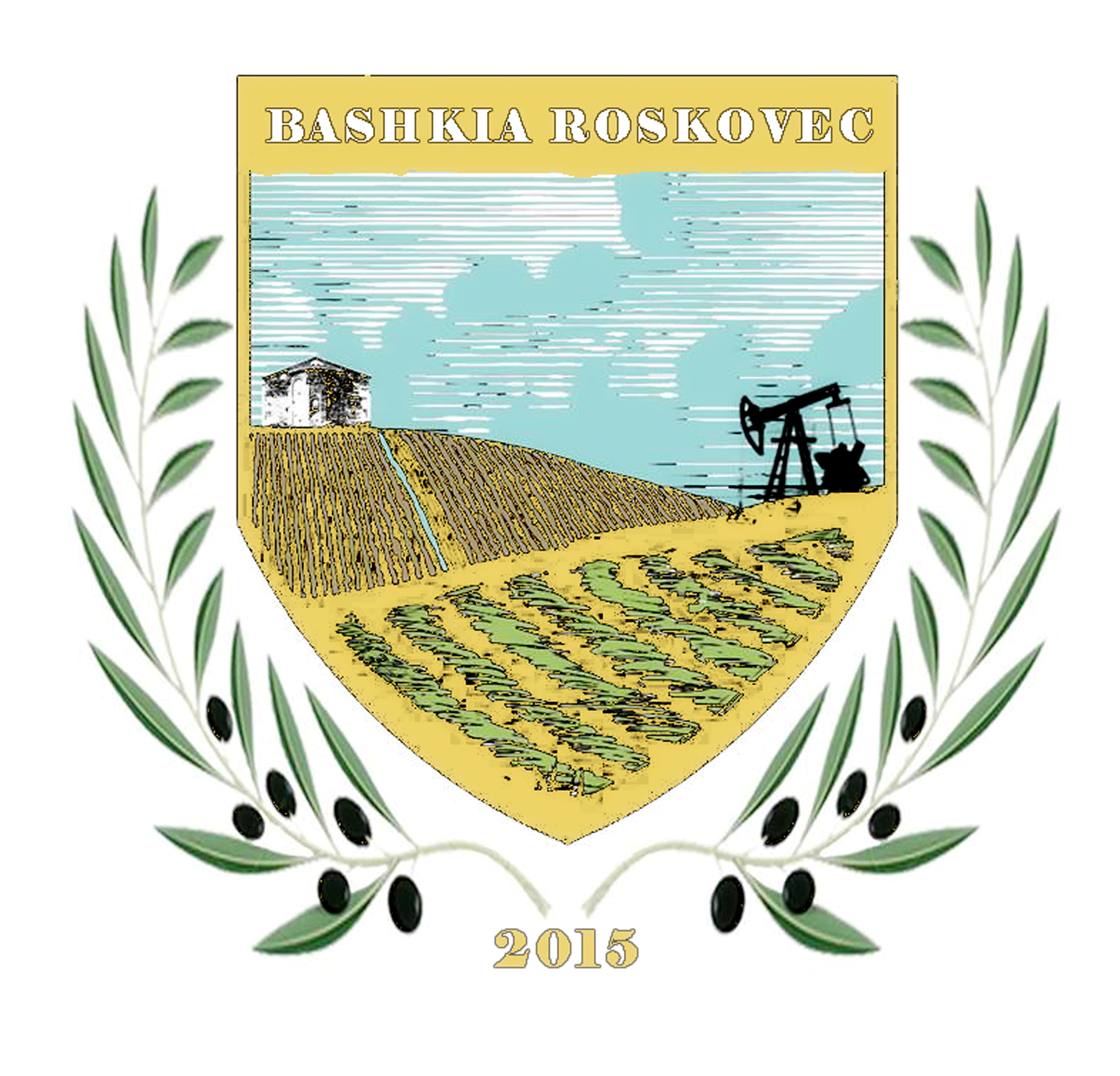 REPUBLIKA E SHQIPERISEBASHKIA ROSKOVECAdresa, Lagja nr.1 Roskovec, web:www.bashkiaroskovec.gov.al, nr.tel : 0387 80242SHPALLJE PËR LËVIZJE PARALELE DHEPËR PRANIMIN NË SHËRBIMIN CIVILNË KATEGORINË EKZEKUTIVE(Specialist)Lloji i diplomës “Ekonomi  Finance, Biznes, Kontabilitet,Finance-Banke”Niveli minimal i diplomës “Diplome e Nivelit te Pare”Në zbatim të Nenit 22 dhe të Nenit 25, të Ligjit 152/2013 “Për Nëpunësin Civil” i ndryshuar; si dhe të Kreut II, III, IV dhe VII, të Vendimit Nr. 243, datë 18/03/2015, të Këshillit të Ministrave (I ndryshuar),  Bashkia Roskovec shpall procedurat e lëvizjes paralele dhe të pranimit në shërbimin civil për kategorinë ekzekutive, për grupin e pozicioneve:1(nje) Specialist Finance,   Bashkia RoskovecShpallja eshte e hapur per te gjithe nepunesit civil te se njejtes kategori ne te gjitha institucionet pjese e sherbimit civil.Nese nuk ka nje fitues nga procedura e levizjes paralele, plotesimi i vendit vakant do te realizohet me procedurën e Pranimit në shërbimin Civil.Për të dy proçedurat (lëvizje paralele dhe Pranimi ne Shërbimin Civil në kategorine ekzekutive) aplikohet në të njëjtën kohë.Afati për dorëzimin e dokumentave për                   LEVIZJE PARALELE: 05 MARS 2020Afati për dorëzimin e dokumentave për                  PRANIM NË SHËRBIMIN CIVIL:  10 MARS 2020Përshkrim i PërgjitshëmSpecialisti I finances përgjigjet tek Pergjegjesi I sektorit, për menaxhimin e çështjeve që lidhen listepagesat e pagave dhe sigurimeve shoqerore te punonjesve ,shperndarjen e ndihmes ekonomike dhe paaftesine,kontabilizimi I dokumentacionit per levizjen e asekeve te magazines,inventarin e aktiveve te qendrueshem sipas zyrave ne Bashki dhe ne Njesite Administrative ne varesi , nxjerrjen e materialeve jashte perdorimit ,regjistrimin e veprimeve ne librin e arkes dhe derdhjet prane bankes etj. DETYRAT Detyrat KryesoreTë përgatisë listëpagesat e pagave dhe sigurimeve shoqërore të punonjësve, mbështetur në bazen ligjore përkatëse dhe vendimin e Këshillit Bashkiak për strukturën, nivelin e pagave dhe listëprezencën e paraqitur nga Drejtoria Juridike dhe e Burimeve Njerëzore;Mban librin e pagave të punonjësve; Përpilon në fund të muajit listën e punonjësve për kontributin e sigurimeve shoqërore dhe bën rakordimin mujor për shumën e derdhur në Degën e Sigurimeve Shoqërore;Ndjek në vazhdimësi përdorimin e fondit për paga, sigurime shoqërore dhe shëndetësore për punonjësit e Bashkisë dhe Njësive Administrative ne varesi.Kujdeset për ruajtjen dhe mirëmbajtjen e listëpagesave dhe librave të pagave të punonjësve tëadministratës se Bashkisë dhe Njësive Administrative,Bashkëpunom me Zyren e  Ndihmës Ekonomike dhe mbështetur në vendimin e keshillit tëBashkisë, organizon punën për shpërndarjen e ndihmës ekonomike dhe pagesën e paaftësisë;Përgatit vërtetime të ndryshme për punonjësit e Bashkisë, me kërkesë të tyre, për pagat që ata marrin;Raporton tek eprori direkt për zbatimin e detyrës. Kontrollon dhe kontabilizon  gjithë dokumentacionin për lëvizjen e aseteve të magazinave;Ushtron kontrolle periodike për administrimin e aseteve në magazina dhe mban procesverbale përkatëse;Evidenton në çdo kohë gjendjen kontabël në sasi e vlerë për të gjithë asetet në magazina;Përpilon fletët e inventarit të aktiveve të qendrueshme sipas zyrave në Bashkidhe ne njesite Administrative ne varësi.Mbikqyrë gjithë procesin e inventarizimit në bazë të urdhrit të titullarit dhe arkivon gjithë inventarët;Përpilon materialin për në Këshillin Bashkiak për nxjerrjen jashtë përdorimit dhe diferencat e rezultuara nga inventarizimi;Informon eprorin direkt për problemet që e shqetësojnë sektorin e magazinave dhe propozon masa për përmirësimin e punës në këtë sektor.Të presë mandatarkëtime me derdhjen e lekëve në arkë mbi bazën e një dokumenti justifikues;Kryen pagesa vetëm për derdhjet në bankë;Regjistron çdo ditë veprimet në librin e arkës dhe derdhjet pranë bankës;Mban me përgjegjësi librin e arkës në dy kopje;Levizja ParaleleKjo procedurë është e hapur vetëm për nëpunësit civilë të kategorisë ekzekutive në të gjitha institucionet pjesë e shërbimit civil.Kushtet minimale që duhet të plotësojnë kandidatët për lëvizjen paralele janë:1. Të jetë nëpunës civil i konfirmuar brenda të njëjtës kategori.2.Të mos ketë masë disiplinore në fuqi.3.Të ketë të paktën vlerësim e fundit “Mirë” apo “Shumë mirë”.Kriteret e vecanta per kete pozicion jane:Te zoteroje diplome minimumi 3-vjecare, Diplomë “Bachelor”.Nese diploma eshte marrë jashtë vendit, duhet të jenë njohur paraprakisht pranë institucionit përgjegjës për njësimin e diplomave, sipas legjislacionit në fuqi,Te kete te pakten 1 vit punë,Te kete njohuri te një gjuhe te huaj;Kandidati duhet të dërgojë me postë ose dorazi në një zarf të mbyllur, në zyrën e  Njesise se Menaxhimit te Burimeve Njërëzore, të Bashkisë Roskovec, këto dokumenta:Letër motivimi për aplikim në vendin vakant.Një kopje të jetëshkrimit (CV).Nje numër kontakti dhe adresën e plotë të vendbanimit.Fotokopje e diplomës.Nëse aplikanti disponon një diplomë të një universiteti të huaj duhet ta ketë të njesuar pranë Ministrisë së Arsimit.Fotokopje e diplomës me listën e notave.Nëse ka një diplomë dhe listë notash të ndryshme me vlerësimin e njohur në Shtetin Shqiptar, aplikanti duhet ta ketë të konvertuar atë sipas sistemit shqiptar. Fotokopje e vleresimit të fundit vjetor.Fotokopje të librezës së punës e plotësuar.Çertifikata ose dëshmi të kualifikimeve, trajnimeve të ndryshme.Fotokopje e letërnjoftimit (karte Identiteti).Vërtetim te gjëndjes gjyqësore dhe shëndetsore.(Deshmi penaliteti dhe raport mjekesor).Dokumentet  e mësipërme duhet të dorëzohen deri më datë  05.03.2020Rezultatet nga verifikimi paraprak te kushteve minimale te procedures se levizjes paralele dhe te permbushjes se kritereve specifike te vendit te punes do te dalin ne daten 09.03.2020 nëpërmjet shpalljes së listës emërore të kandidatëve që do të vazhdojnë konkurimin,në :portalin ”Sherbimi Kombetar i Punesimit”, në faqen zyrtare të Internetit të Bashkisë  në stendën e informimit te publikut.Kandidatët që nuk kualifikohen do të njoftohen individualisht nga Njësia e Menaxhimit te Burimeve Njërëzore, për shkaqet e moskualifikimit në të njëjtën ditë me shpalljen e listës së verifikimit paraprak të kandidatëve.Ankesat nga kandidatet paraqiten ne Njesine pergjegjese te menaxhimit te Burimeve Njërëzore, brenda 3 diteve kalendarike nga data e njoftimit individual dhe ankuesi merr pergjigje brenda 5 diteve kalendarike nga data e perfundimit  te afatit te ankimit. Pas perfundimit te procedures se siperpermendur nepunesi me i larte civil i institucioniot bnrenda dy diteve kalendarike urdheron ngritjen  e komisionit te brendshem.Komisioni i brendshem brenda 2 (dy) diteve kalendarike nga data  e krijimit te tij, zhvillon intervisten me goje.Intervista me goje do te zhvillohet ne ambjentet e Bashkise Roskovec më datë 22.03.2020Në intervistë kandidatët do të vlerësohen për njohuritë e tyre në këto fusha:Kushtetuta e Republikës së Shqipërisë.Ligji nr.139/2015 “Per vetqeverisjen Vendore’Ligji nr.9131, datë 08.09.2003 “Për rregullat e etikës në administratën publike;Ligjin nr.8399, date 9.9.1998 “Per disa ndryshime ne ligjin nr.7776 date 22.12.1993 “Per Buxhetin lokal”, Ligji nr.10 296 datë 8.7.2010 “Per menaxhimin financiar dhe te kontrollit”.Si dhe akte nenligjore ne zbatim te ketyre ligjeve.Mënyra e vlerësimit të kandidatëve:Kandidatet do të vlerësohen nga Komisioni i Brendshem për Lëvizjen Paralele i ngritur në Bashkine Roskovec, nëpërmjet dokumentacionit të dorëzuar dhe intervistës së strukturuar me gojë.    Totali i pikëve të vlerësimit të kandidateve është 100 pikë, të cilat ndahen përkatësisht:  40 pikë për dokumentacionin e dorëzuar i ndarë: 20 pikë për përvojën, 10 pikë për trajnimet apo kualifikimet e lidhura me fushën përkatëse, 10 pikë për çertifikimin pozitiv, ne rastet kur procesi I certifikimit nuk eshte kryer;60 pikë për intervistën me gojë;  Komisioni, në përfundim të vlerësimit, rendit kandidatet sipas pikeve te grumbulluara dhe I dergon listen njesise se burimeve njerezore te institucionit. Njesia e burimeve njerezore e institucionit, brenda 24 oreve nga dita qe komisioni i njofton vendimin e tij, njofton individualisht kandidatet qe kane konkuruar per rezultatin e tyre. Kandidatet, pavarsisht nga e drejta per tu ankuar kane te drejte te bejne ankim me shkrim dhe ne komisionin e brendshem  per levizjen paralele per rezultatin e vleresimit, brenda 3 (tre) diteve kalendarike nga data e njoftimit individual mbi rezultatin. Ankuesei merr pergjigje brenda  3 (tre) diteve kalendarike nga data e perfundimit te afatit.Komisioni më  date 30.03.2020 njofton për vendimin e përzgjedhjes, Njesine Pergjegjese te Menaxhimit te Burimeve Njerezore.Njesia Pergjegjese e Menaxhimit te Burimeve Njerezore, me date 31.03.2020 shpall fituesin.Njoftimi do të bëhet: në portalin “Shërbimi Kombëtar i Punësimit” , në faqen zyrtare të Bashkise Roskovec stenden e publikimeve te Bashkisë Roskovec.II- Pranimi në Shërbimin Civil.Nëse në përfundim të procedurës së lëvizjes paralele nuk ka fitues, plotësimi i vendit vakant do të realizohet nëpërmjet procedurës së pranimit në shërbimin civil në kategorinë ekzekutive.Për këtë procedurë kanë të drejtë të aplikojnë të gjithë kandidatët jashtë sistemit të shërbimit civil, që plotësojnë kërkesat e përgjithshme sipas nenit 21 të ligjit nr.152/2013 “Për nëpunësin civil” i ndryshuar:Kërkesat e përgjithshme për pranimin në shërbimin civil dhe kriteret e veçanta-Të jetë shtetas shqiptar. -Të ketë zotësi të plotë për të vepruar. -Të zotrojë gjuhën shqipe, të shkruar dhe të folur.-Të jetë në kushte shëndetësore që e lejojnë të kryejë detyrën përkatëse.-Të mos jetë dënuar me vendim të formës së prerë për kryerjen e një krimi apo për   kryerjen e një kundërvajtjeje penale me dashje.- Ndaj tij të mos jetë marrë masa disiplinore e largimit nga shërbimi civil, që nuk është  shuar (hequr) sipas këtij ligji. Kriteret e veçanta për këtë pozicion janë:Te zoteroje diplome 3-vjecare, “Bachelor” ne deget :"Finance " Finance -Bnake" "Administrim Biznesi" "Kontabilitet".Diplomat, të cilat janë marrë jashtë vendit, duhet të jenë njohur paraprakisht pranë institucionit përgjegjës për njëhsimin e diplomave, sipas legjislacionit në fuqi.Dokumentacioni, mënyra dhe afati i dorëzimit:Kandidati duhet të dërgojë me postë ose dorazi në një zarf të mbyllur, në zyrën e  Drejtorise Juridike dhe  Burimeve Njërëzore, të Bashkisë Roskovec këto dokumenta:Letër motivimi për aplikim në vendin vakant.Një kopje të jetëshkrimit.  Nje numër kontakti dhe adresën e plotë të vendbanimit.Fotokopje e diplomës.Nëse aplikanti disponon një diplomë të një universiteti të huaj duhet ta ketë të njesuar pranë Ministrisë së Arsimit.Fotokopje e diplomës me listën e notave.Nëse ka një diplomë dhe listë notash të ndryshme me vlerësimin e njohur në Shtetin Shqiptar, aplikanti duhet ta ketë të konvertuar atë sipas sistemit shqiptar. Fotokopje të librezës së punës e plotësuar.Çertifikata ose dëshmi të kualifikimeve, trajnimeve të ndryshme.Fotokopje e letërnjoftimit. Vërtetim gjëndjes gjyqësore dhe shëndetesore.Rezultatet nga verifikimi paraprak te kushteve minimale te procedures e pranimit në shërbimin civil dhe te permbushjes se kritereve specifike te vendit te punes do te dalin ne daten 26.03.2020  nëpërmjet shpalljes së listës emërore të kandidatëve që do të vazhdojne konkurimin, ne portalin ”Sherbimi Kombëtar i Punësimit”, në faqen e Internetit të Bashkisë dhe në stendën e informimit të publikut.Gjithashtu, po në këtë datë kandidatët që nuk janë kualifikuar do të njoftohen  nga Njesia Pergjegjese e Menaxhimit te Burimeve Njerezore,  për shkaqet e moskualifikimit.Ankesat nga kandidatet paraqiten ne Njesine Pergjegjese te Menaxhimit te Burimeve Njerezore brenda 5 diteve kalendarike nga  dhe ankuesi merr pergjigje brenda 5 diteve kalendarike nga data e perfundimit e afatit te ankimit.Konkurimi me shkrim dhe intervista e strukturuar me goje, do te zhvillohet ne ambjentet e Bashkise Roskovec  më datë 07.04.2020 ora  10:00.Në konkurimin me shkrim dhe intervistë e strukturuar me goje, kandidatët do të vlerësohen për njohuritë e tyre në këto fusha:Kushtetuta e Republikës së Shqipërisë.Ligji nr.139/2015 “Per vetqeverisjen Vendore’Ligjin nr.8399, date 9.9.1998 “Per disa ndryshime ne ligjin nr.7776 date 22.12.1993 “Per Buxhetin lokal”, Ligji nr.10 296 datë 8.7.2010 “Per menaxhimin financiar dhe te kontrollit”Si dhe akte nenligjore ne zbatim te ketyre ligjeve.Mënyra e vlerësimit të kandidatëveKandidatët do të vlerësohen nga Komisioni i Përhershëm i Pranimit, i ngritur pranë Bashkise Roskovec.Totali i pikeve te vleresimit te kandidateve eshte 100 pike te cilat ndahen perkatesisht:15 pike për dokumentacionin e dorëzuar;25 pikë për intervistën e strukturuar me gojë; 60 pikë për vlerësimin me shkrim.Komiteti i Përhershëm i Pranimit, në përfundim të vlerësimit, përzgjedh kandidatin, i cili renditet i pari me pikët maksimale, për t'u emëruar në pozicionin “Specialistit I Finances”.Komiteti i Përhershëm i Pranimi brenda 24 (njëzet e katër) orëve, pra më  date 08.04.2020 I ve ne dispozicion  listen e fituesve, Njesise se Menaxhimit te Burimeve NjerezoreNjesia e Menaxhimit te Burimeve Njerezore, me date 20.04.2020  shpall listen e fituesve.Njoftimi do të bëhet:në portalin “Shërbimi Kombëtar i Punësimit” në faqen zyrtare të Bashkisë Roskovec ne stenden e informimit publik te Bashkise Roskovec.Per sqarime te metejshme mund te kontaktoni ne : e-mail :   oltaristani@yaho.com  nr.tel:      0387 80242.NJESIA E MENAXHIMIT TE BURIMEVE NJEREZOREBASHKIA ROSKOVEC